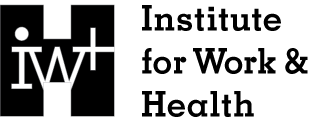 Institute for Work & HealthSystematic Reviews WorkshopMay 15-17, 2019Institute for Work & HealthSystematic Reviews WorkshopMay 15-17, 2019Institute for Work & HealthSystematic Reviews WorkshopMay 15-17, 2019Institute for Work & HealthSystematic Reviews WorkshopMay 15-17, 2019Institute for Work & HealthSystematic Reviews WorkshopMay 15-17, 2019Institute for Work & HealthSystematic Reviews WorkshopMay 15-17, 2019Institute for Work & HealthSystematic Reviews WorkshopMay 15-17, 2019Institute for Work & HealthSystematic Reviews WorkshopMay 15-17, 2019REGISTRATION FORMREGISTRATION FORMREGISTRATION FORMREGISTRATION FORMREGISTRATION FORMREGISTRATION FORMREGISTRATION FORMREGISTRATION FORMPlease, complete this form and send it with the payment to: Lyudmila MansurovaInstitute for Work & Health481 University Avenue, Suite 800Please, complete this form and send it with the payment to: Lyudmila MansurovaInstitute for Work & Health481 University Avenue, Suite 800Please, complete this form and send it with the payment to: Lyudmila MansurovaInstitute for Work & Health481 University Avenue, Suite 800Please, complete this form and send it with the payment to: Lyudmila MansurovaInstitute for Work & Health481 University Avenue, Suite 800Please, complete this form and send it with the payment to: Lyudmila MansurovaInstitute for Work & Health481 University Avenue, Suite 800Please, complete this form and send it with the payment to: Lyudmila MansurovaInstitute for Work & Health481 University Avenue, Suite 800Phone:  	(416) 927-2027 ext 2137FAX: 	(416) 927-4167E-mail: 	srworkshops@iwh.on.caPhone:  	(416) 927-2027 ext 2137FAX: 	(416) 927-4167E-mail: 	srworkshops@iwh.on.caPhone:  	(416) 927-2027 ext 2137FAX: 	(416) 927-4167E-mail: 	srworkshops@iwh.on.caPhone:  	(416) 927-2027 ext 2137FAX: 	(416) 927-4167E-mail: 	srworkshops@iwh.on.caPhone:  	(416) 927-2027 ext 2137FAX: 	(416) 927-4167E-mail: 	srworkshops@iwh.on.caPhone:  	(416) 927-2027 ext 2137FAX: 	(416) 927-4167E-mail: 	srworkshops@iwh.on.caPhone:  	(416) 927-2027 ext 2137FAX: 	(416) 927-4167E-mail: 	srworkshops@iwh.on.caPhone:  	(416) 927-2027 ext 2137FAX: 	(416) 927-4167E-mail: 	srworkshops@iwh.on.caPhone:  	(416) 927-2027 ext 2137FAX: 	(416) 927-4167E-mail: 	srworkshops@iwh.on.caPhone:  	(416) 927-2027 ext 2137FAX: 	(416) 927-4167E-mail: 	srworkshops@iwh.on.caPhone:  	(416) 927-2027 ext 2137FAX: 	(416) 927-4167E-mail: 	srworkshops@iwh.on.caPlease, complete electronically or print legiblyPlease, complete electronically or print legiblyPlease, complete electronically or print legiblyPlease, complete electronically or print legiblyPlease, complete electronically or print legiblyPlease, complete electronically or print legiblyPlease, complete electronically or print legiblyPlease, complete electronically or print legiblyPlease, complete electronically or print legiblyPlease, complete electronically or print legiblyPlease, complete electronically or print legiblyPlease, complete electronically or print legiblyPlease, complete electronically or print legiblyPlease, complete electronically or print legiblyPlease, complete electronically or print legiblyPlease, complete electronically or print legiblyPlease, complete electronically or print legiblyName Name Name Name Name Name Name Name Name Name Name Name Name Name Name DegreeDegreeAddressAddressAddressAddressAddressAddressAddressAddressAddressAddressAddressCityCityCityCityProvinceProvincePostal CodePhonePhonePhonePhoneFaxFaxFaxFaxFaxFaxFaxFaxCellCellCellCell(   )       ext.      (   )       ext.      (   )       ext.      (   )       ext.      (   )     (   )     (   )     (   )     (   )     (   )     (   )     (   )     (   )     (   )     (   )     (   )     E-mailE-mailE-mailE-mailE-mailE-mailE-mailE-mailE-mailE-mailE-mailE-mailE-mailGenderGenderGenderGender Male     Female Male     Female Male     Female Male     FemalePositionPositionPositionPositionPositionPositionPositionPositionPositionPositionPositionPositionPositionPositionPositionPositionPositionDepartmentDepartmentDepartmentDepartmentDepartmentDepartmentDepartmentDepartmentDepartmentDepartmentDepartmentDepartmentDepartmentDepartmentDepartmentDepartmentDepartmentInstitutionInstitutionInstitutionInstitutionInstitutionInstitutionInstitutionInstitutionInstitutionInstitutionInstitutionInstitutionInstitutionInstitutionInstitutionInstitutionInstitutionAbout your previous exposure to systematic reviews (these will help us to plan the presentations)About your previous exposure to systematic reviews (these will help us to plan the presentations)About your previous exposure to systematic reviews (these will help us to plan the presentations)About your previous exposure to systematic reviews (these will help us to plan the presentations)About your previous exposure to systematic reviews (these will help us to plan the presentations)About your previous exposure to systematic reviews (these will help us to plan the presentations)About your previous exposure to systematic reviews (these will help us to plan the presentations)About your previous exposure to systematic reviews (these will help us to plan the presentations)About your previous exposure to systematic reviews (these will help us to plan the presentations)About your previous exposure to systematic reviews (these will help us to plan the presentations)About your previous exposure to systematic reviews (these will help us to plan the presentations)About your previous exposure to systematic reviews (these will help us to plan the presentations)About your previous exposure to systematic reviews (these will help us to plan the presentations)About your previous exposure to systematic reviews (these will help us to plan the presentations)About your previous exposure to systematic reviews (these will help us to plan the presentations)About your previous exposure to systematic reviews (these will help us to plan the presentations)About your previous exposure to systematic reviews (these will help us to plan the presentations)What topics are you interested in?What topics are you interested in?What topics are you interested in?What topics are you interested in?Have you ever participated in a systematic review?Have you ever participated in a systematic review?Have you ever participated in a systematic review?Have you ever participated in a systematic review? Yes      How many?               No       Yes      How many?               No       Yes      How many?               No       Yes      How many?               No       Yes      How many?               No       Yes      How many?               No       Yes      How many?               No       Yes      How many?               No       Yes      How many?               No       Yes      How many?               No       Yes      How many?               No       Yes      How many?               No       Yes      How many?               No      Have you ever participated in a Cochrane review?Have you ever participated in a Cochrane review?Have you ever participated in a Cochrane review?Have you ever participated in a Cochrane review? Yes      How many?               No       Yes      How many?               No       Yes      How many?               No       Yes      How many?               No       Yes      How many?               No       Yes      How many?               No       Yes      How many?               No       Yes      How many?               No       Yes      How many?               No       Yes      How many?               No       Yes      How many?               No       Yes      How many?               No       Yes      How many?               No      Please rate your ability to:Please rate your ability to:Please rate your ability to:Please rate your ability to:perform a literature searchperform a literature searchperform a literature searchperform a literature search none none none poor poor poor poor poor fair fair good good excellentcritically appraise primary studiescritically appraise primary studiescritically appraise primary studiescritically appraise primary studies none none none poor poor poor poor poor fair fair good good excellentcritically appraise a review of the literaturecritically appraise a review of the literaturecritically appraise a review of the literaturecritically appraise a review of the literature none none none poor poor poor poor poor fair fair good good excellentperform a meta-analysis (statistical pooling)perform a meta-analysis (statistical pooling)perform a meta-analysis (statistical pooling)perform a meta-analysis (statistical pooling) none none none poor poor poor poor poor fair fair good good excellentYour expectations for this workshop:Your expectations for this workshop:Your expectations for this workshop:Your expectations for this workshop:Your expectations for this workshop:Your expectations for this workshop:Your expectations for this workshop:Your expectations for this workshop:Your expectations for this workshop:Your expectations for this workshop:Your expectations for this workshop:Your expectations for this workshop:Your expectations for this workshop:Your expectations for this workshop:Your expectations for this workshop:Your expectations for this workshop:Your expectations for this workshop:Payment can be made by cheque  payable to the Institute for Work & Health, by VISA or MastercardPayment can be made by cheque  payable to the Institute for Work & Health, by VISA or MastercardPayment can be made by cheque  payable to the Institute for Work & Health, by VISA or MastercardPayment can be made by cheque  payable to the Institute for Work & Health, by VISA or MastercardPayment can be made by cheque  payable to the Institute for Work & Health, by VISA or MastercardPayment can be made by cheque  payable to the Institute for Work & Health, by VISA or MastercardPayment can be made by cheque  payable to the Institute for Work & Health, by VISA or MastercardPayment can be made by cheque  payable to the Institute for Work & Health, by VISA or MastercardPayment can be made by cheque  payable to the Institute for Work & Health, by VISA or MastercardPayment can be made by cheque  payable to the Institute for Work & Health, by VISA or MastercardPayment can be made by cheque  payable to the Institute for Work & Health, by VISA or MastercardPayment can be made by cheque  payable to the Institute for Work & Health, by VISA or MastercardPayment can be made by cheque  payable to the Institute for Work & Health, by VISA or MastercardPayment can be made by cheque  payable to the Institute for Work & Health, by VISA or MastercardPayment can be made by cheque  payable to the Institute for Work & Health, by VISA or MastercardPayment can be made by cheque  payable to the Institute for Work & Health, by VISA or MastercardPayment can be made by cheque  payable to the Institute for Work & Health, by VISA or Mastercard$1500 (professional)$1500 (professional)$ 500 (student / trainee)$ 500 (student / trainee)Credit card information:(we do not accept American Express)Credit card information:(we do not accept American Express) VISA    Mastercard         Holder name:        VISA    Mastercard         Holder name:        VISA    Mastercard         Holder name:        VISA    Mastercard         Holder name:        VISA    Mastercard         Holder name:        VISA    Mastercard         Holder name:        VISA    Mastercard         Holder name:        VISA    Mastercard         Holder name:        VISA    Mastercard         Holder name:        VISA    Mastercard         Holder name:        VISA    Mastercard         Holder name:        VISA    Mastercard         Holder name:        VISA    Mastercard         Holder name:        VISA    Mastercard         Holder name:        VISA    Mastercard         Holder name:       Credit card information:(we do not accept American Express)Credit card information:(we do not accept American Express)Credit card number:       Credit card number:       Credit card number:       Credit card number:       Credit card number:       Credit card number:       Credit card number:       Credit card number:       Credit card number:       Credit card number:       Credit card number:       Credit card number:       Credit card number:       Credit card number:       Credit card number:       Credit card information:(we do not accept American Express)Credit card information:(we do not accept American Express)Expiry date:        Expiry date:        Expiry date:        Expiry date:        Expiry date:        Expiry date:        Expiry date:        Expiry date:        Signature: Signature: Signature: Signature: Signature: Signature: Signature: Cancellation Policy: For cancellations received by the Institute for Work & Health in writing (by e-mail or fax) before April 24, 2019, refunds will be made, less a $50 administrative fee. For cancellations received in writing after April 24, 2019, refunds will be made, less a $250 administrative fee. No refunds will be made for cancellations received less than 48 hours prior to the start of the workshop. The workshop organizers reserve the right to alter the program or speakers if circumstances so dictate.Cancellation Policy: For cancellations received by the Institute for Work & Health in writing (by e-mail or fax) before April 24, 2019, refunds will be made, less a $50 administrative fee. For cancellations received in writing after April 24, 2019, refunds will be made, less a $250 administrative fee. No refunds will be made for cancellations received less than 48 hours prior to the start of the workshop. The workshop organizers reserve the right to alter the program or speakers if circumstances so dictate.Cancellation Policy: For cancellations received by the Institute for Work & Health in writing (by e-mail or fax) before April 24, 2019, refunds will be made, less a $50 administrative fee. For cancellations received in writing after April 24, 2019, refunds will be made, less a $250 administrative fee. No refunds will be made for cancellations received less than 48 hours prior to the start of the workshop. The workshop organizers reserve the right to alter the program or speakers if circumstances so dictate.Cancellation Policy: For cancellations received by the Institute for Work & Health in writing (by e-mail or fax) before April 24, 2019, refunds will be made, less a $50 administrative fee. For cancellations received in writing after April 24, 2019, refunds will be made, less a $250 administrative fee. No refunds will be made for cancellations received less than 48 hours prior to the start of the workshop. The workshop organizers reserve the right to alter the program or speakers if circumstances so dictate.Cancellation Policy: For cancellations received by the Institute for Work & Health in writing (by e-mail or fax) before April 24, 2019, refunds will be made, less a $50 administrative fee. For cancellations received in writing after April 24, 2019, refunds will be made, less a $250 administrative fee. No refunds will be made for cancellations received less than 48 hours prior to the start of the workshop. The workshop organizers reserve the right to alter the program or speakers if circumstances so dictate.Cancellation Policy: For cancellations received by the Institute for Work & Health in writing (by e-mail or fax) before April 24, 2019, refunds will be made, less a $50 administrative fee. For cancellations received in writing after April 24, 2019, refunds will be made, less a $250 administrative fee. No refunds will be made for cancellations received less than 48 hours prior to the start of the workshop. The workshop organizers reserve the right to alter the program or speakers if circumstances so dictate.Cancellation Policy: For cancellations received by the Institute for Work & Health in writing (by e-mail or fax) before April 24, 2019, refunds will be made, less a $50 administrative fee. For cancellations received in writing after April 24, 2019, refunds will be made, less a $250 administrative fee. No refunds will be made for cancellations received less than 48 hours prior to the start of the workshop. The workshop organizers reserve the right to alter the program or speakers if circumstances so dictate.Cancellation Policy: For cancellations received by the Institute for Work & Health in writing (by e-mail or fax) before April 24, 2019, refunds will be made, less a $50 administrative fee. For cancellations received in writing after April 24, 2019, refunds will be made, less a $250 administrative fee. No refunds will be made for cancellations received less than 48 hours prior to the start of the workshop. The workshop organizers reserve the right to alter the program or speakers if circumstances so dictate.Cancellation Policy: For cancellations received by the Institute for Work & Health in writing (by e-mail or fax) before April 24, 2019, refunds will be made, less a $50 administrative fee. For cancellations received in writing after April 24, 2019, refunds will be made, less a $250 administrative fee. No refunds will be made for cancellations received less than 48 hours prior to the start of the workshop. The workshop organizers reserve the right to alter the program or speakers if circumstances so dictate.Cancellation Policy: For cancellations received by the Institute for Work & Health in writing (by e-mail or fax) before April 24, 2019, refunds will be made, less a $50 administrative fee. For cancellations received in writing after April 24, 2019, refunds will be made, less a $250 administrative fee. No refunds will be made for cancellations received less than 48 hours prior to the start of the workshop. The workshop organizers reserve the right to alter the program or speakers if circumstances so dictate.Cancellation Policy: For cancellations received by the Institute for Work & Health in writing (by e-mail or fax) before April 24, 2019, refunds will be made, less a $50 administrative fee. For cancellations received in writing after April 24, 2019, refunds will be made, less a $250 administrative fee. No refunds will be made for cancellations received less than 48 hours prior to the start of the workshop. The workshop organizers reserve the right to alter the program or speakers if circumstances so dictate.Cancellation Policy: For cancellations received by the Institute for Work & Health in writing (by e-mail or fax) before April 24, 2019, refunds will be made, less a $50 administrative fee. For cancellations received in writing after April 24, 2019, refunds will be made, less a $250 administrative fee. No refunds will be made for cancellations received less than 48 hours prior to the start of the workshop. The workshop organizers reserve the right to alter the program or speakers if circumstances so dictate.Cancellation Policy: For cancellations received by the Institute for Work & Health in writing (by e-mail or fax) before April 24, 2019, refunds will be made, less a $50 administrative fee. For cancellations received in writing after April 24, 2019, refunds will be made, less a $250 administrative fee. No refunds will be made for cancellations received less than 48 hours prior to the start of the workshop. The workshop organizers reserve the right to alter the program or speakers if circumstances so dictate.Cancellation Policy: For cancellations received by the Institute for Work & Health in writing (by e-mail or fax) before April 24, 2019, refunds will be made, less a $50 administrative fee. For cancellations received in writing after April 24, 2019, refunds will be made, less a $250 administrative fee. No refunds will be made for cancellations received less than 48 hours prior to the start of the workshop. The workshop organizers reserve the right to alter the program or speakers if circumstances so dictate.Cancellation Policy: For cancellations received by the Institute for Work & Health in writing (by e-mail or fax) before April 24, 2019, refunds will be made, less a $50 administrative fee. For cancellations received in writing after April 24, 2019, refunds will be made, less a $250 administrative fee. No refunds will be made for cancellations received less than 48 hours prior to the start of the workshop. The workshop organizers reserve the right to alter the program or speakers if circumstances so dictate.Cancellation Policy: For cancellations received by the Institute for Work & Health in writing (by e-mail or fax) before April 24, 2019, refunds will be made, less a $50 administrative fee. For cancellations received in writing after April 24, 2019, refunds will be made, less a $250 administrative fee. No refunds will be made for cancellations received less than 48 hours prior to the start of the workshop. The workshop organizers reserve the right to alter the program or speakers if circumstances so dictate.Cancellation Policy: For cancellations received by the Institute for Work & Health in writing (by e-mail or fax) before April 24, 2019, refunds will be made, less a $50 administrative fee. For cancellations received in writing after April 24, 2019, refunds will be made, less a $250 administrative fee. No refunds will be made for cancellations received less than 48 hours prior to the start of the workshop. The workshop organizers reserve the right to alter the program or speakers if circumstances so dictate.